טונה. מרפקיםעם מעל 180,000 צפיות בYouTube  עוד בטרם צאתו לרדיו, משחרר טונה את "מרפקים", מהבולטים והממכרים שבשירי האלבום המדובר "גם זה יעבור".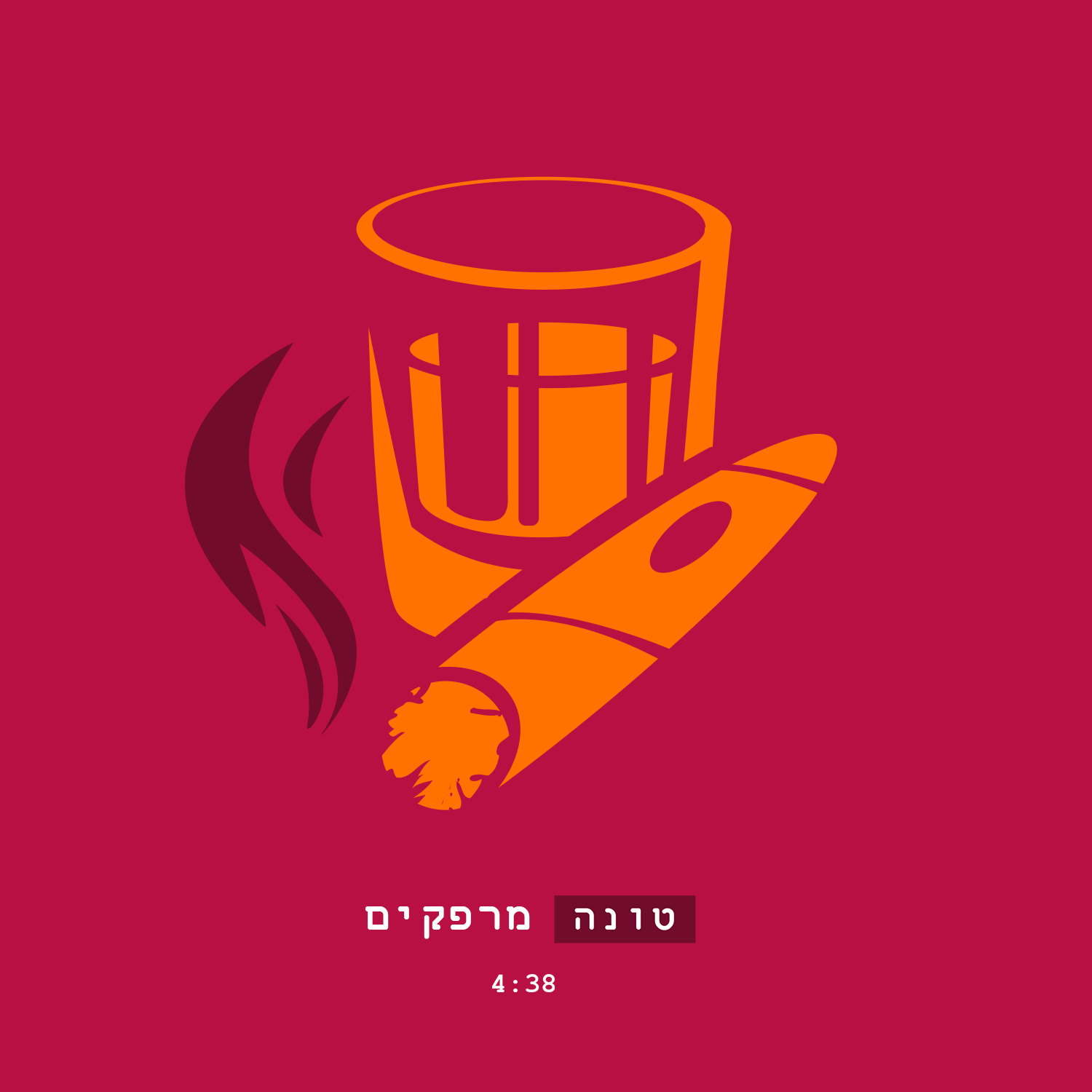 סיבוב ההופעות המצליח של טונה נמשך, המופעים הבאים:19.2 פאב הפינה- חמדיה3.3 דוריס בר- אפיקים5.3 ברקה – באר שבע25.3 גריי- יהוד31.3 וונדרבר- חיפה23.4 בארבי תל אביבלפרטים נוספים: ירון כהן co.n.yaron@gmail.com   050-7789393